Портфолио студента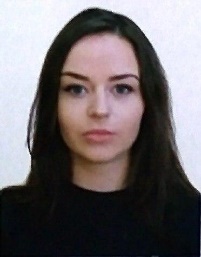 Аникина Анастасия Игоревна                                                                                     - год рождения: 1997; - магистерская программа: «Математическое моделирование» - направление подготовки: 01.04.02 Прикладная математика и информатикаУспеваемость студента (Бакалавриат)	Успеваемость студента (Магистратура)Сведения о курсовых и дипломных работах:Освоение дополнительных образовательных программНаучно-исследовательская и проектная деятельность студентаУчастие в научно-практических конференцияхВнеучебная активность студента. Участие в работе органов студенческого самоуправления и молодежных общественных объединенияхОпыт работыУспеваемость студентаСредний балл оценокУспеваемость по дисциплинам учебного плана4,2Успеваемости по дисциплинам специальности (профиля)4,5Успеваемость по производственной практике5Успеваемость студентаСредний балл оценокУспеваемость по дисциплинам учебного плана4,8Успеваемости по дисциплинам специальности (профиля)4,7Успеваемость по производственной практике5№ п/пТема работыОценка за работу1.Программирование на языке высокого уровня: «Сборник кулинарных рецептов»52.Методические материалы для создания курсовых работ по ТПР53.Теория принятия решений: «Планирование и анализ проектов»54.Проектирование АСОИУ: «Дизайн помещений»55.Разработка системы визуализации конкурсных списков56.Разработка методологии формирования набора данных для морфологического анализа клеток головного мозга в радиобиологических исследованиях группы физиологов ЛРБ ОИЯИВ работеп/пНазвание программыКоличество часовМесто и время обученияНазвание документаоб освоении программы1.Летняя компьютерная школа «Аналитика Больших данных Дубна – 2019»с 6 по 13 июня 2019Государственный университет «Дубна» с 9:00 до 21:00Сертификат участника и диплом 3 степени в номинации «Высокопроизводительные вычисления»п/пНазвание конференцииДата конференцииТема выступленияНаличие публикации (название, выходные данные)1.27 научно-практическая конференция студентов, аспирантов и молодых специалистов Университета Дубна. Подсекция «Распределительные вычисления и аналитика больших данных»21 апреля 2020Разработка методологии формирования набора данных для морфологического анализа клеток головного мозга в радиобиологических исследованиях группы физиологов ЛРБ ОИЯИ№ п/пОрган	студенческого самоуправления, название объединенияВиды деятельности (поручения)Период деятельностиПримечание (фактыобщественного признания деятельности: грамоты,благ.письма, дипломы)1.Организация проведения Летней компьютерной школы «Аналитика Больших данных Дубна – 2019»Помощь организационному комитету6-13 июня 2019Сертификат за активное участие в организациип/пПолное наименование организации (места прохождения практики, стажировки или  официального трудоустройства)Практики, стажировки, официальная работа и неофициальные виды деятельности («фриланс» и самозанятость включительно»)Дата (с «…» по   «…»)Скан записи в трудовой вслучае оф. трудоустройстваОтзыв руководителя (практики, стажировки, с места работы)1.Учебно-научный центр ОИЯИС 1 июля 2018 по 1 июля 2020